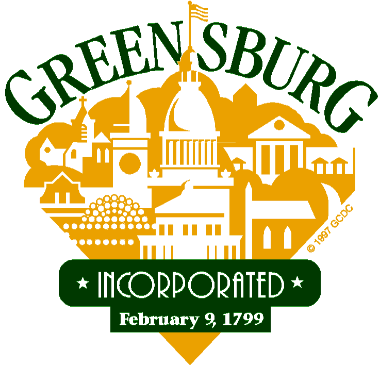 Historic & Architectural Review Board	            Meeting	May 12th, 2015 4:30 P.M.Steve Gifford:   Good evening, everyone.  I’d like to call to order the City of Greensburg Historic and Architectural Review Board (HARB) for May 12th, 2015.PRESENT:STEVE GIFFORD, CHAIRMAN	BARBARA CIAMPINILYNN ARMBRUSTJACKIE JOHNSLOU DEROSE, SOLICITORLEE CALISTI, SECRETARYBARBARA JONES, VICE CHARIMANABSENT:MARC SCURCISteve Gifford:    We have one item on the agenda tonight.   Vicky, may I please have a roll call.   The next item on the agenda is the approval of the April 21st, 2015 minutes.Barbara Jones:  I’ll make the motion to approve last month’s minutesJackie Johns:    I second it. Steve Gifford:  All were in favor.  Meeting minutes approved.Steve Gifford:   We have no old business. We have one new item on the agenda tonight.  The new item is for 626 North Main Street.NEW BUSINESS626 North Main Street:  Owner -  Premier Property Holdings -   Applicant – Premier Property Holdings, LLC -  Project-SignageItem #1 626 North Main StreetProperty Owner – Premier Property Holdings Applicant – Premier Property Holdings  Project – Signage Bob Gonze:    I am with Sign-a- Rama.  I am here for the Center of Chiropractic and Medical Wellness at 626 North Main Street.  The business there would like to have two signs and one is a road sign that is going to be refaced just with vinyl no new aluminum or anything else happening to it.  New vinyl on the sides on Route 66 pointing north and south.  The design, I wish I could confirm to you that it is the design but it is still being worked on.  The logo is close, the color is a maybe but they wanted to get something to HARB so they could finalize this and they are hoping to finalize this within the next 24 hours.   The same issue is with the awning on the building.  The awning will be on three sides of the porch facing north and south and directly to 66 but once again the colors are not decided and the logo would be there and so the best I can offer you is that if you do approve the structure the awning and the re-facing the sign I will bring final art back to Barb before anything is printed or installed or whatever.  Barbara Ciampini:  I would need that by the 2nd of June.Bob Gonze:  The awning is going to be very much like the awning when Excela was there.  It’s about 40 inches tall and the dimensions are 22 feet across.  They are just trying to get some shape to it.Barbara Ciampini:   Will they have their logo on the north side?Bob Gonze:  The logo will be the same on all three sides.    I assume it will be the big circle logo and I don’t know if they are going to use the center there.  I’m not sure what they are doing with “the center”.  But there is already a center for Dr. Paluska over on Pellis Road and so it’s a little confusing but since he’s leaving town maybe they can use that.  Barbara Jones:  It’s a little hard to read with those colors and maybe they are rethinking that?Bob Gonze:  I’m trying to get them to do good contrast.  Their colors are so light with that light green and a light blue it’s very difficult.  Both Chiropractors are very busy.Barbara Ciampini:  Lou had mentioned earlier when the picture was up there showing he awning but that white is going to get filthy and they will be lucky if that lasts a year.  The banner program is that an annual thing?  They are going to get diesel fuel all over that white.  Maybe they should pick the color green and the lettering more of light color.Bob Gonze:  That is fine.  Steve Gifford:  Yes, whatever color would be more appropriate than white.   Any other comments or questions?  Lee Calisti:  So what are we approving?Barbara Ciampini:  Well the sign exists and they are putting vinyl on it.Lee Calisti:   So can we be maybe and the HARB is close and the HARB is maybe and were still deciding?Bob Gonze:   Well what I would like for you to approve is the awning structure and the size and anything but white and with a logo that is going to be extremely attractive and be presented to Barb before it is produced.  Barbara Jones:  You’ll put it on the awning so we can see what it will look like?Bob Gonze:  Yes.Lou DeRose:  You should make that part of the motion.Barbara Ciampini:  Yes. Lee Calisti:   Bob’s images are also clear and the concept of what they are doing is clear so it’s just a matter of swamping colors and what not.  So if you send us another version of that with different colors why delay it.Barbara Ciampini:  And it’s not like that building is going to be harmed by anything, it is what it is.    The architecture of that building is very plain. Lynn Armbrust:  The text, can it be black?  Are they interested in black at all?Bob Gonze:  What I shared with them is that I would come to the meeting and make the presentation and we don’t even have any dexter art on any of this.   It’s very preliminary and I think they were a little surprised with the early meeting.   You may already know that is project is a little delayed because they are doing electrical work and it’s going to take an extra two weeks.  They were hoping to move in around May and did not want this to get delayed so they asked me to present this.  More than likely there will be a temporary banner that I will be submitting to Barb because they are thinking they will be in much sooner than they were because of the early meeting.Barbara Ciampini:  Yes, they could not get their stuff ready for the April meeting.Lou DeRose:  We did the window in April.Barbara Ciampini:  Correct.  Bob Gonze: So to answer your question I don’t know what is black what is white, I have no clue.  Steve Gifford:  I think with the peace of mind is that Bob your team does good work and I think you are going to be able to deliver top Barbara images of what we need to review and sign off before the June Council meeting.Bob Gonze:  I will submit it before anything is printed or installed.Barbara Ciampini:  Well then we should have it no later than June the 1st.  On the 2nd I present it to Council.  Bob Gonze:  Got it.   I am supposed to have it by tomorrow morning.Barbara Ciampini:  Okay.  Steve Gifford:  Can I have a motion?Lee Calisti:  I make that motion.Lou DeRose:  It should be with the contingency of them getting the real artwork to Barb by June the 1st so Barb can present it to Council.Steve Gifford:  Okay.   Can I have a second?Barbara Ciampini:  I second.All were in favor.Barbara Jones:  I make a motion to adjourn.Lee Calisti:  I second.Meeting adjourned at 4:45 PM .